Hydromechanikatekutiny = kapaliny a plynytekuté (dají se přelévat)tvar dle nádobykapalinyzachovávají objemideální kapalina je nestlačitelná a bez vnitřního třeníplynynezachovávají objemideální plyn je dokonale stlačitelný a bez vnitřního tření
hustota vody ≐ 1000 kg/m³hustota rtuti ≐ 13500 kg/m³Hydrostatikatlak – p, Pa (pascal)p = F/Směření – tlakoměry, barometry, manometryotevřený manometr (tlakoměr)deformační tlakoměrmembránový tlakoměrPascalův zákontlak způsobený vnější silou se šíří všemi směry stejněpístyF1/S1 = F2/S2F1 × s1 = F2 × s2 (W = F × s, obě W se rovnají; s je dráha pístu)plyn → pneumatické zařízeníkapalina → hydraulické zařízeníhydrostatický tlak – phvolná hladina kapaliny – ph je nulovýFh = hydrostatická tlaková sílaFh = V × ρ × g (V = objem kapaliny, která silou působí)ph = h × ρ × g (h = výška vodního sloupce = výška hladiny)hydrostatické paradoxontlaková síla působící na dno nádoby je nezávislá na tvaru stěn, závisí pouze na výšce hladiny (vodního sloupce)při naklonění stěn ovlivňuje velikost tlakové síly reakce stěn nádoby na kapalinuspojené nádoby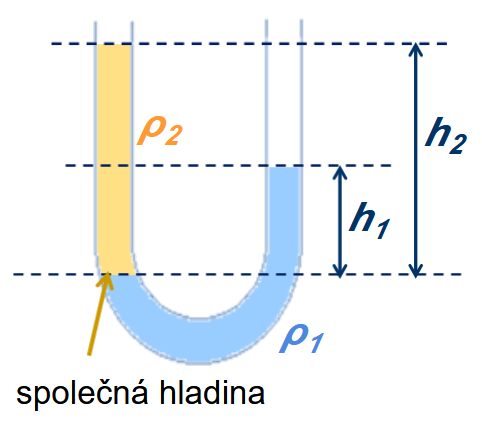 ve všech ramenech spojených nádob je volná hladina stejně vysokoU trubiceρ1/ρ2 = h2/h1 (hydrostatické tlaky se rovnají)poměry hustot jsou v převráceném poměru výšektlak vzduchu (atmosférický tlak) paje způsoben tíhou atmosféryna každých 100 výškových metrů je o 1,3 kPa menšínelze vypočítat jako hydrostatický tlak, protože se mění hustota vzduchuhodnota pa se rovná hodnotě ph rtuťového sloupce v Torricelliho trubici
pa = ph = h × ρ × g = 0,75 × 13500 × 9,81 ≐ 1000 hPanormální atmosférický tlak = 1013,25 hPaměří se barometrem, barografem, aneroidem (určení nadmořské výšky)Archimedův zákontěleso ponořené do kapaliny je nadlehčováno silou, která se rovná tíze kapaliny tělesem vytlačenéFVZ = VT × ρK × gdůsledky: těleso klesá ke dnu (FG > FVZ), vznáší se (FG = FVZ), plove (FG < FVZ)pokud těleso plove
FG = FVZ
m × g = VT × ρK × g
Vtělesa × ρtělesa = Vponořené části tělesa × ρkapalinyArchimedův zákon platí i pro plynyHydrodynamikaproudění kapalin a plynůpřevažuje pohyb jedním směremproudnice = myšlená čára popisující trajektorii částic tekutinyv = okamžitá rychlost (vektor) – tečna k proudnici v daném okamžikuprouděníustálené (laminární) – v je konstantnívířivé (turbulentní) – tvoří se víryobjemový průtok:
Q = V/t
Q = S × vrovnice spojitosti (kontinuity)zákon zachování hmotnosti tekutinyprůtok je konstatní (S × v je konstatní)při zúžení trubkyS1 × v1 = S2 × v2Bernoulliho rovniceEK + EP = konst.½mv2 + mgh = konst.pro jednotkový objem
½(m/V)v2 + (m/V)gh = konst.
½ρv2 + ρgh = konst.
½ρv2 + ph = konst.pro příklady (zúžení trubky)
½ρv12 + p1 = ½ρv22 + p2využití: rozprašovače, stříkací pistolehydrodynamické paradoxonpři zvýšení rychlosti dojde ke snížení tlakuvoda vytékající ze suduEP = EK
h × ρ × g = ½ρv2
v2 = 2hg
v = √(2hg)využití energie proudící vody: turbíny – Kaplanova, Francisova → vodní elektrárnyproudění reálné kapalinyvznikají odporové síly, třenínejvyšší rychlost uprostřednezanedbáváme viskozitu, kapalina se zahříváobtékání těles – relativní
F = ½ρCSv2
ρ	hustota tekutiny
C	součinitel odporu
S	průřez tělesa
v	rychlosthodnoty C podle tvaru tělesa:
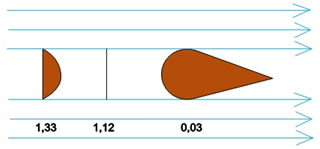 